THÔNG TIN CẬP NHẬT VỀ TÌNH HÌNH GỬI HỒ SƠ ĐĂNG KÝ ĐỀ NGHỊ CÔNG NHẬN VẬN HÀNH THƯƠNG MẠI (COD) ĐỐI VỚI CÁC NHÀ MÁY ĐIỆN GIÓ ĐẾN THỜI ĐIỂM NGÀY 3/8/2021Theo số liệu cập nhật, đến hết ngày 3/8/2021 đã có tổng cộng 106 nhà máy điện gió gửi văn bản và hồ sơ đăng ký chương trình đóng điện và hòa lưới, thử nghiệm, đề nghị công nhận vận hành thương mại (COD) với danh sách cụ thể như Phụ lục kèm theo. Tổng công suất đăng ký thử nghiệm COD của 106 nhà máy điện gió này là 5655,5 MW.	Căn cứ nội dung Thông tư số 02/2019/TT-BCT ngày 15/01/2019 của Bộ Công Thương về Quy định thực hiện phát triển dự án điện gió và Hợp đồng mua bán điện mẫu cho dự án điện gió: trước 90 ngày trước ngày vận hành thương mại, Bên bán điện có trách nhiệm gửi Bên mua điện Dự thảo quy trình chạy thử nghiệm thu của Nhà máy điện phù hợp với các quy định hiện hành và các tiêu chuẩn công nghệ của Nhà máy điện gió để hai bên thống nhất xác định Ngày vận hành thương mại và tính toán sản lượng điện chạy thử nghiệm của Nhà máy điện. Như vậy, để có thể đáp ứng điều kiện hạn nộp hồ sơ chạy thử nghiệm thu chuẩn bị đề nghị công nhận Ngày vận hành thương mại (COD) trước thời điểm 31/10/2021 thì Chủ đầu tư các nhà máy điện gió phải gửi văn bản và hồ sơ theo quy định cho Bên mua điện (EVN) muộn nhất là ngày 3/8/2021.Đến thời điểm đầu tháng 8/2021, đã có 21 nhà máy điện gió với tổng công suất là 819 MW vào vận hành thương mại. EVN sẽ tiếp tục cập nhật và thông tin về tiến độ công nhận vận hành thương mại (COD) các dự án điện gió trước thời điểm 31/10/2021.THÔNG TIN LIÊN HỆ:Ban Truyền thông - Tập đoàn Điện lực Việt Nam;Email: bantt@evn.com.vnĐiện thoại: 024.66946405/66946413;   Fax: 024.66946402Địa chỉ: Số 11 phố Cửa Bắc, phường Trúc Bạch, quận Ba Đình - Hà Nội;Website: www.evn.com.vn, www.tietkiemnangluong.vn Fanpage: www.facebook.com/evndienlucvietnam DANH SÁCH CÁC NHÀ MÁY ĐIỆN GIÓ ĐÃ GỬI HỒ SƠ ĐĂNG KÝ THỬ NGHIỆM COD ĐẾN THỜI ĐIỂM NGÀY 3/8/2021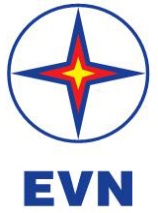 TẬP ĐOÀN ĐIỆN LỰC VIỆT NAMTHÔNG TIN BÁO CHÍHà Nội, ngày 4 tháng 8 năm 2021STTTên nhà máy điện gióCông suất đăng kýthử nghiệm COD (MW)17A50.002Amaccao Quảng Trị 149.203Bạc Liêu - Giai Đoạn 315.004BIM88.005Bình Đại30.006Bình Đại 249.007Bình Đại 349.008BT1109.209BT2 - Giai đoạn 1100.8010BT2 - Giai đoạn 242.0011Cầu Đất60.0012Chơ Long155.0013Công Lý Sóc Trăng - Giai Đoạn 130.0014Cư Né 149.8015Cư Né 249.9016Cửu An46.2017Chế Biến Tây Nguyên49.5018Đăk Hòa49.5019Đăk N'Drung 296.9020Đăk N'Drung 3100.0021Đông Hải 1 - Giai Đoạn 250.0022Đông Hải 1 - Trà Vinh100.0023Ea Nam400.0024Gelex 129.4025Gelex 229.4026Gelex 329.4027Hàn Quốc - Trà Vinh48.0028Hanbaram117.0029HBRE Chư Prông50.0030Hiệp Thạnh77.3031Hòa Bình 1 - Giai đoạn 250.0032Hòa Bình 250.0033Hòa Bình 5 - Giai đoạn 179.8034Hòa Đông30.0035Hòa Đông 272.0036Hòa Thắng 1.272.0037Hòa Thắng 2.219.8038Hoàng Hải49.6039Hồng Phong 140.0040Hưng Hải Gia Lai100.0041Hướng Hiệp 130.0042Hướng Linh 328.8043Hướng Linh 430.0044Hướng Linh 729.4045Hướng Linh 825.2046Hướng Phùng 2 20.0047Hướng Phùng 329.4048Hướng Tân46.2049Ia Bang 150.0050Ia Le 1100.0051Ia Pech49.5052Ia Pech 249.5053Ia Pết - Đak Đoa 199.0054Ia Pết - Đak Đoa 299.0055Kosy Bạc Liêu40.0056Krông Búk 149.8057Krông Búk 249.8058Lạc Hòa30.0059Lạc Hòa - Giai đoạn 130.0060Lạc Hòa 2129.9061Liên Lập48.0062Lợi Hải 228.8063Nam Bình 129.7064Nhơn Hòa 150.0065Nhơn Hòa 250.0066Nhơn Hội - Giai đoạn 130.0067Nhơn Hội - Giai đoạn 230.0068Phát Triển Miền Núi49.5069Phong Điện 1 - Bình Thuận GĐ229.7070Phong Huy48.0071Phong Liệu48.0072Phong Nguyên48.0073Phú Lạc Giai đoạn 225.2074Phước Hữu - Duyên Hải 129.7075Phước Minh27.2076Phương Mai 126.4077Quốc Vinh Sóc Trăng30.0078Song An46.2079Số 3 (V2-1) Sóc Trăng29.4080Số 5 - Thạnh Hải 130.0081Số 5 - Thạnh Hải 230.0082Số 5 - Thạnh Hải 330.0083Số 5 - Thạnh Hải 430.0084Số 5 Ninh Thuận46.2085Số 7 Sóc Trăng29.4086Tài Tâm48.0087Tân Ân 1 - Giai đoạn 125.0088Tân Ân 1 - GĐ 2021-2025 - 30MW29.4089Tân Ân 1 - GĐ 2021-2025 - 45MW45.0090Tân Linh46.2091Tân Phú Đông 250.0092Tân Tấn Nhật - Đăk Glei50.0093Tân Thuận - Giai đoạn 125.0094Tân Thuận - Giai đoạn 250.0095Thái Hòa90.0096Thanh Phong Giai đoạn 129.7097Thuận Nam (Hàm Cường 2)20.0098Thuận Nhiên Phong30.4099V1-2 Trà Vinh48.00100V1-3 Trà Vinh48.00101Viên An49.60102VPL Bến Tre29.40103Win Energy Chính Thắng49.80104Yang Trung145.00105Hải Anh40.00106Sunpro29.40